БЮЛЛЕТЕНЬ № 4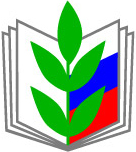 	( февраль 2019)Территориальная (местная) профсоюзная организация Вахитовского и Приволжского районов г. Казани работников образования и наукиВЫ СПРАШИВАЛИ  -МЫ ОТВЕЧАЕМЛьготные пенсии для многодетных матерейОдной из мер по смягчению последствий новой пенсионной реформы, которая началась с 1 января 2019 года, является предоставление льготных условий по выходу на пенсию для многодетных матерей, имеющих 3 или 4 детей. Рассмотрим, при выполнении каких условий можно будет воспользоваться льготным оформлением пенсионного обеспечения.Льготные пенсии для многодетных матерей с 2019 года: по возрасту, годам рождения, стажу и баллам С 1 января 2019 года в России стартовала пенсионная реформа. Согласно закону, который был подписан 3 октября 2018 года президентом России Владимиром Путиным, а до этого был принят с учетом президентских поправок Госдумой и Советом Федерации, пенсионный возраст для россиян будет поэтапно повышен на 5 лет, пока не достигнет окончательных значений 65/60 лет соответственно для мужчин и женщин. Однако в целях смягчения последствий реформы по поручению Владимира Путина для многодетных матерей, родивших 3 и 4 детей, будет предусмотрена возможность досрочного выхода на пенсию. Раньше такое право распространялось только на многодетных матерей, имеющих 5 и более детей.С учетом того, что повышение пенсионного возраста будет происходить поэтапно (ежегодно с шагом 1 год), впервые воспользоваться новой льготой смогут женщины 1965 года рождения и моложе (см. таблицу выхода на пенсию многодетных матерей по годам рождения).Для женщин, имеющих 5 детей, пенсионное законодательство уже предусматриваетдосрочный выход на пенсию. И по новому закону 2018 года для них ничего не меняется — такие многодетные по-прежнему будут иметь право оформить пенсию при достижении 50 лет при наличии необходимого страхового стажа и количества ИПК.Смягчение пенсионной реформы для многодетных женщин Впервые о смягчении пенсионной реформы многодетным матерями сообщил Владимир Путин во время своего телеобращения к российским гражданам 29 августа 2018 года. Он отметил, что «в нашей стране отношение к женщинам особое, бережное», поэтому предложил изменить некоторые базовые положения предложенного Правительством законопроекта о повышении пенсионного возраста:Уменьшить для женщин новый срок выхода на пенсию с 63 лет до 60 лет (то есть в общей сложности повышение составит 5 лет вместо предложенных Правительством 8 лет).Тем, кто по старому закону должен был выйти на пенсию в 2019 и 2020 году, можно будет оформить пенсию на 6 месяцев раньше нового пенсионного возраста.Предусмотреть возможность досрочного оформления выплат:матерям с тремя детьми — на 3 года раньше нового срока (т.е. в 57 лет);матерям с четырьмя — на 4 года раньше пенсионного возраста (т.е. в 56 лет).Это означает, что в связи с проведением реформы для многодетных матерей изменится график выхода на пенсию — теперь они смогут досрочно оформить выплаты.Однако из-за того, что поправка к закону предусматривает фиксированное значение пенсионного возраста (57 и 56 лет), такой льготой можно будет воспользоваться только с 2020 и 2021 г., так как в 2019-м значение общеустановленного норматива для женщин будет меньше этих значений (55,5 лет).Пенсия для многодетных матерей с тремя (четырьмя) детьми Согласно подписанному Президентом закону № 350-ФЗ от 3 октября 2018 года, пенсия многодетным матерям с тремя или четырьмя детьми будет назначаться досрочно — для них пенсионный возраст будет снижен на 3 и 4 года соответственно. Воспользоваться льготным оформлением пенсионного обеспечения можно будет при выполнении следующих условий:Женщина родила троих (четверых) детей и воспитала их до достижения 8 лет.При этом не будут учитываться дети, в отношении которых женщину лишили родительских прав или отменили усыновление.Выработан необходимый страховой стаж для назначения страховой (трудовой пенсии). Начиная с 01.01.2015 г. нормативы стажа ежегодно увеличиваются, пока в 2024 г. не установится окончательное значение — 15 летСуммарное количество накопленных пенсионных баллов (ИПК) составляет не меньше нормативного значения, установленного на год оформления выплат. С 2016 г. минимально необходимое значение ИПК также ежегодно увеличивается, пока не установится в 2025 г. в окончательном значении — 30 ИПК.Определить, сколько необходимо иметь лет стажа и ИПК, чтобы оформить страховую пенсию по старости, можно по таблице ниже: Если все вышеперечисленные условия выполняются, то матери, имеющие троих и четверых детей, воспитавшие их как минимум до достижения 8 лет, будут иметь право выйти досрочно — соответственно при достижении 57 и 56 лет. А в случае, если не будет наработан необходимый страховой стаж или величина ИПК, то оформить выплаты можно будет только после достижения необходимых показателей.Во сколько лет выходит на пенсию мать 3 и 4 детей?Как уже было отмечено выше, поправки Президента предполагают, что:пенсионный возраст для многодетных по новому закону будет зафиксирован (если женщина родила и воспитала троих детей — 57 лет, а если четверых — 56 лет);он не будет зависеть от условий переходного периода 2019-2028 гг., когда срок выхода на пенсию для женщин будет повышаться поэтапно с 55 до 60 лет.А это означает, что в первые годы реформы как такового досрочного выхода для многодетных матерей не предусмотрено — многодетные женщины будут оформлять выплаты согласно общеустановленным нормативам, учитывая переходные положения.График выхода на пенсию для матерей с тремя и четырьмя детьми можно представить в виде таблицы:Примечание: ПВ — пенсионный возраст в соответствующем году; ГВП — год выхода на пенсию.Таким образом, первыми выйти на пенсию с учетом новой льготы, предложенной Президентом, смогут:женщины с четырьмя детьми — уже в 2021 г., когда общеустановленный возраст будет на уровне 56,5 лет, а многодетные мамы смогут получать пенсию на полгода раньше — в 56 лет;женщины с тремя детьми — в 2023 г., когда общий пенсионный возраст будет составлять 58 лет, они смогут выйти на пенсию на один год раньше (в 57 лет).Выход на пенсию многодетных женщин по новому закону  Как отмечалось ранее, из-за переходных положений закона о повышении пенсионного возраста в первые годы реформы многодетные матери не смогут воспользоваться досрочным оформлением — они будут выходить на пенсию согласно общеустановленным нормативам, как и другие женщины.Женщины 1964 года рождения, которые по старым правилам должны были выходить на пенсию в 2019 г., «досрочным» оформлением не воспользуются:На 2019 г. норматив возраста будет установлен в значении 55,5 лет, что меньше, чем это предусмотрено для многодетных матерей (56 и 57 лет). Поэтому матери 1964 г.р. будут оформлять выплаты на общих основаниях — в 55,5 лет во втором полугодии 2019 или первом полугодии 2020 г.Первыми, кто сможет воспользоваться льготой, будут женщины 1965 г.р., имеющие четверо детей — они будут иметь право оформить выплаты в 2021 г. при достижении 56 лет, в том время как общеустановленный норматив будет составлять 56,5 лет.Матери троих детей начнут досрочно (в 57 лет) оформлять пенсионное обеспечение с 2023 года — это коснется женщин 1966 г.р. и моложе, для которых общеустановленный срок выхода будет составлять 58 лет.Представим информацию по выходу на пенсию женщин по годам рождения в виде таблицы:Примечание: ПВ — пенсионный возраст в соответствующем году; ГВП — год выхода на пенсию.Во сколько лет на пенсию, если 5 детей?Пенсия для многодетных матерей с пятью детьми будет назначаться по старым правилам — как и устанавливалось до проведения реформы. Согласно ч. 1 п. 1 ст. 32 закона № 400-ФЗ «О страховых пенсиях», для женщин с 5 детьми страховая пенсия по старости может быть назначена раньше, чем предусматривает общеустановленный норматив возраст — в 50 лет. Закон о повышении пенсионного возраста эту категорию женщин вообще не коснется — для них льгота в ходе реформы будет сохранена, и граница возраста смещаться не будет.Условия предоставления для них досрочного оформления выплат остаются прежними:Должно быть наработано минимально необходимое количество лет стажа и пенсионных баллов (ИПК) согласно общеустановленным требованиям.5 или более детей должны быть рождены и воспитаны до достижения ими 8 лет.Поправка к закону, предложенная В. Путиным, дополняет перечень требований еще одним дополнительным условием: не учитываются дети, в отношении которых мать лишили родительских прав или отменили усыновление.При выполнении всех вышеперечисленных требований, женщина может досрочно оформить пенсионные выплаты при достижении 50 лет. Представить график выхода на пенсию по годам рождения, а также условия по стажу и ИПК можно в виде таблицы:Важно! Если у женщины, например, родных детей двое и она вышла замуж за мужчину, у которого на воспитании один ребенок, многодетной она считаться будет только при официально усыновлении (удочерении) падчерицы или пасынка. Однако право на досрочное пенсию это ей не даст. Исключение — опять же, если усыновленный ребенок имеет инвалидность и мачеха воспитает его до 8 лет.Куда обращаться за оформлениемПрийти за назначением пенсии можно:в отделение многофункционального центра по месту жительства или прописки;в филиал ПФР. При обращении женщина пишет заявление и прикладывает документы, подтверждающие не только ее стаж, но материалы по рождению и воспитанию детей (свидетельства о рождении). Если имеется ребенок-инвалид, то также необходима справка об этом. Важно! Если у женщины было пять детей, но один из них умер после восьмилетнего возраста, право на досрочный выход на пенсию она не теряет. В ПФР предоставляется свидетельство о смерти такого ребенка.Как накапливаются «баллы» при уходе за детьмиГосударством учтено то, что рожая или усыновляя детей, женщина должна максимально затрачивать свое время на их воспитание. Поэтому часто длительное время не может возобновить трудовую деятельность, что влияет на накопление требуемого минимума пенсионных баллов.Поэтому за каждого малыша женщине начисляется их определенный размер:1,8  за первого ребенка;3,6 — за второго;5,4 — за третьего, четвертого, пятого и так далее.    Указанная мера помогает женщине скопить пенсионные баллы, при этом растя малышей. Нетрудно подсчитать, что если у женщины пять ребят, которых она благополучно «подняла на ноги» до восьмилетнего возраста, на персональном счету накопится 21,6 балл. В итоге ей останется «добрать» до минимума 8,4 балла.Год оформления2019202020212022202320242025Минимальное количество лет стажа10111213141515Минимальное количество ИПК16,218,62123,425,828,230Категория гражданКатегория гражданГод выхода на пенсию по старому законуГод выхода на пенсию по старому законуГод выхода на пенсию по старому законуГод выхода на пенсию по старому законуГод выхода на пенсию по старому законуКатегория гражданКатегория граждан20192020202120222023Общее повышение ПВ для женщин по новому законуНовый ПВ55,556,5585960Общее повышение ПВ для женщин по новому законуНовый ГВП2019-20202021-2022202420262028Для матерей с 3 детьмиНовый ПВ55,556,5575757Для матерей с 3 детьмиНовый ГВП2019-20202021-2022202320242025Для матерей с 4 детьмиНовый ПВ55,556565656Для матерей с 4 детьмиНовый ГВП2019-20202021202220232024Дата рожденияОбщеустановленные нормативыОбщеустановленные нормативыДля матерей с тремя детьмиДля матерей с тремя детьмиДля матерей с четырьмя детьмиДля матерей с четырьмя детьмиДата рожденияПВГВППВГВППВГВПянварь-июнь 196455,5июль-декабрь 201955,5июль-декабрь 201955,5июль-декабрь 2019июль-декабрь 196455,5январь-июнь 202055,5январь-июнь 202055,5январь-июнь 2020январь-июнь 196556,5июль-декабрь 202156,5июль-декабрь 2021562021июль-декабрь 196556,5январь-июнь 202256,5январь-июнь 2022562021196658202457202356202219675920265720245620231968602028572025562024Год рождения1968196919701971197219731974Пенсионный возраст50 лет50 лет50 лет50 лет50 лет50 лет50 летНеобходимый стаж9101112131415Необходимый ИПК13,816,218,62123,425,828,2Год оформления выплат2018201920202021202220232024